Curriculum Vitae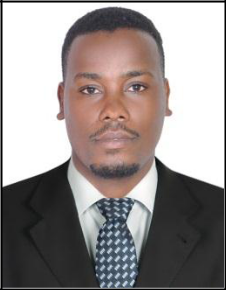 Name: Isaac Email Address: Isaac-397660@gulfjobseeker.com PROFILEA multi-skilled, hardworking and efficient warehouse assistant with a proven track record of ensuring the smooth functioning and running of all warehouse concerning activities. Able to follow standard operating procedures and work in a methodical and tidy manner. Possessing a comprehensive understanding of material / stock management techniques and inventory control methods and procedures. Now looking for a suitable position with a company which offers genuine room for progression and where I can make a significant contribution.CAREER HISTORYWarehouse Assistant2017- 2019Working as part of a team in a busy Company, under the guidance and supervision of a warehouse manager or supervisor. Involved in moving stock around manually and carrying out all orders effectively.Responsibilities:Receiving, moving, checking and storing incoming goods.Checking and inspecting goods received and ensuring they are of accurate quantity, type, and also acceptable quality.Packaging and labelling products before they are dispatched.Picking and packing products.Selecting space for storage and arranging for good to be placed in the designated areas.Making sure that all inventory processes are completed on the same day.Loading and unloading lorries, vans and other vehicles.Maintaining and servicing warehouse tool, machinery and trucks.Labelling goods that have arrived at the warehouseOperating trucks and forkliftsWelcoming and helping clients who visit the branch.Preparing deliveries for the van drivers.Moving and organizing stock.Supervising the work of junior staff.Ensuring a clean and safe workhouse for staff to work in.Storing stock away safely.Warehouse Assistant Roofing Uganda Limited 2014 – 2016Responsibilities Picking, selecting, palletizing and storing goodsKeeping stock recordsCompiling stock reportsMarking stock items using identification tags, stamps and electric marking toolsMoving and organizing stockReceiving, moving, Checking and storing incoming goodsMonitoring and checking daily material received summaryPack and unpack items to be stocked on shelves in a warehouse Clean and maintain supplies, tools and equipment with safety regulationsDrive trucks and forklifts in order to pickup incoming stock.Machine operator Machine operatormultiple industries-Uganda 2010 -2013Responsibilities• Operated extrusion machine that produced plastic pipes couplers .• Started up machines and performed adjustments for measurements,temperatures and density .• Performed mechanical troubleshooting and repairs.• Performed inspections using calipers,micrometers,gauge,tape measures.• Checked the weight of the pipes, attended to mixers and hoper alarms .• Visually inspected water chillers and vacuum pumps daily• Completed paperwork daily to document quality inspections.Personal Competences and Core SkillsAble to work shifts.A good team player.Willing to work overtime at short noticeWarehouse operations.                                        Forklift usageHealth and safety standardsCustomer servicesStock assembly Stock managementStock takingShipping and receiving practices. Attention to detail.ACADEMIC QUALIFICATIONSI, Mr. Isaac, hereby confirm that the information given above is true to the best of my knowledge. Written references can be provided upon request.									_______________									IsaacYear of CompletionTitles of Qualification AwardedName of Institution2005 -2006Uganda Advanced certificate of educationBuddo Secondary School2000-2004Uganda certificate of educationMityana SDA Secondary School